102 (Ceylon) Squadron Association. 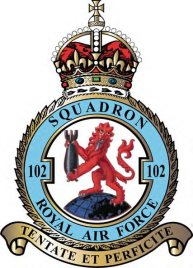 Membership Renewal/Application 2021/22Please return to:Harry Bartlett. Sec.,25 Horndean Avenue, Wigston, Leicestershire, LE18 1DPTel 0116 2129996, email:102squadronassociation@gmail.comI would like to RENEW / JOIN as a member please find enclosed my subscription of £……………… (Min £10.00) – due on the 28th February 2021Payment can be made by Cheque payable to: 102 (Ceylon) Squadron AssociationBank Transfer: Lloyds Bank Sort Code 30 90 09 Acc. No. 58698560 (Ref: 102(Ceylon)SquadronAssociationGDPR: Your personal data will not be shared with third parties without your express consent. If you no longer want your personal data held in our database please advise the Secretary in writing.Signed………………………………………….   Date……………………Your NameYour connection to 102 Squadron. (Dates served, rank or relative’s name.)Full Address:(or contact address)Would you prefer correspondence and the newsletter by the internet or by post? Email/PostCounty:Phone Number:Email Address:Other Information: